Register Now!   Outreach Services, VSDB presentsOnline Short Courses from CID  for 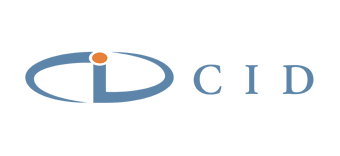 Individuals  Working with Children Who are Deaf or Hard of HearingOutreach Services, VSDB has purchased access to four more online, self-paced short courses (30 - 60 minutes each), and is making them available free of charge to professionals in Virginia who want to learn more about working with children who are deaf or hard of hearing.* These courses were developed at the Central Institute for the Deaf (CID).  Those who register before the given deadline for each will be sent a code that will allow access for approximately one month (dates are specified) to take that course at their convenience, 24/7.  At the end of that course, each participant must complete an assessment, a course evaluation, and a questionnaire, and will then be able to request ASHA or LSLS CEUs and/or a certificate of completion. People may take as many or few courses as they choose, but for optimal benefit, it is recommended for this series that all four courses be taken.  Presenters of these short courses refer to the Speech Perception Instructional Curriculum and Evaluation (SPICE) Kit, developed by CID; however, you can benefit greatly from the information provided even if you don’t have this kit.  SPICE Kits have been ordered by Outreach Services, and will be placed in some TTAC Lending Libraries for Virginia educators to borrow, free of charge. Information on borrowing kits will be sent to registrants at a later date.  REGISTER NOW for Course #2, Auditory Training for Suprasegmental Perception athttps://goo.gl/forms/9CcRGjFt5PH5nDiA3Registration for this course ends at 4 pm Nov. 7, 2017. Course access is Nov 8-Dec 15, 2017.Auditory Training for Suprasegmental Perception Skills Course 2 in a series of four self-paced courses created to help educators promote development of fundamental auditory skills in children ages 2-12. In this course, you will learn how to help a child develop suprasegmental perception skills related to duration, stress and intonation. Don’t minimize the importance of this step for children who are deaf or hard of hearing and learning to listen. These comprise the second critical goal in a systematic application of the CID Speech Perception Instructional Curriculum and Evaluation, or SPICE curriculum. Target Audience: Educators (including teachers, early intervention providers, speech/language pathologists, instructional assistants) who work with children who are deaf or hard of hearing, ages 2-12, with a goal of developing listening and spoken language skills.At the end of registration period, you will receive a voucher (coupon) code, and can then take the course at your convenience from any location, within the time period allotted (see below). Information regarding registration for and access to all short courses being offered by Outreach Fall, 2017 and Spring, 2018 follows. Registration info for courses 3 and 4 will be sent later.A brief description of each future short course being offered Spring, 2018 by Outreach Services follows:Auditory Training for Vowel and Consonant Perception Skills This course covers a framework of strategies, goals, objectives and activities geared to helping children move from perceiving varying stress and intonation in words to perceiving differences only in their vowels and consonants. The CID SPICE curriculum moves from gross to finer discrimination tasks and offers activities that can be tailored to meet the needs of each child according to age, interests and abilities.Auditory Training for Connected Speech SkillsTo engage with others in natural environments such as play, school and home, children need the ability to understand phrases and sentences. This course covers strategies for teaching, tracking and collecting data as a systematic approach to helping children learn to understand connected and conversational speech. The goals for the child are to identify key words in sentences, to follow directions, to repeat practiced sentences, to converse with picture context, to converse about a familiar topic and to engage in connected discourse tracking.
*If you do not need ASHA or LSLS credit or certificates of completion toward licensure, these courses can be accessed for free through CID without going through Outreach Services.We hope you can join us!   DebbieSave the Date!  Mar. 13, 2018, Developing Language and Literacy in Children Who are Deaf and Use ASL, live training in Staunton with Dr. Melissa Herzig, VL2, Gallaudet University)Outreach Services of the Virginia School for the Deaf and the Blind are available through grant funding from the Virginia Department of Education. Name of Course:Registration dates:Dates when course is available:Auditory Training Overview: Using SPICE (course access ends Nov 7)Sept. 28–Oct. 9, 2017 (Registration closed)Oct. 10–Nov. 7, 2017 Auditory Training for Suprasegmental Perception Skills (Register Now!)Oct. 30-Nov. 7, 2017Nov. 8-Dec. 15, 2017Auditory Training for Vowel and Consonant Perception SkillsJan. 10-Jan. 16, 2018Jan. 17-Feb. 17, 2018Auditory Training for Connected Speech SkillsFeb. 12-Feb. 19, 2018Feb. 20-Mar. 20, 2018